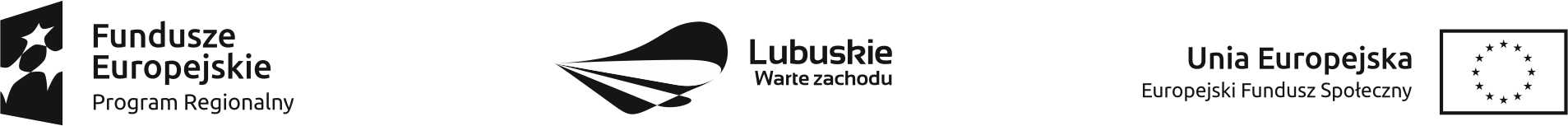  Załącznik nr 1_______________________			                       _______________________________    Pieczęć Wykonawcy						             Miejscowość, dataNazwa Wykonawcy …………………………………………………………………….Adres Wykonawcy ………………………………………………………………………NIP:……………………………….. REGON……………………………………………Telefon: ……………………………………………………………………………………Fax …………………………………………………………………………………………E-mail ………………………………………………………………………………………OFERTADziałając w imieniu: …………………………………………………………………………………………………………………………………………………………….…………………………………………………………...……………………………………………………………………………………………………………                                                           (nazwa i adres Wykonawcy) SKŁADAMY OFERTĘ na wykonanie przedmiotu zamówienia zgodnie ze opisem przedmiotu zamówienia, a mianowicie:Pakiet nr 1- kurs operatora wózków jezdniowych podnośnikowych – 98 uczniówPakiet nr 2 – kurs kompozycje kwiatowe – 46 uczniówPakiet nr 3 - kurs prawa jazdy kategorii B – 101 uczniówPakiet nr 4 - Wykonanie badania IPD (indywidualny plan działania), 2 godziny na ucznia oraz wypracowanie indywidualnej ścieżki edukacyjno –  zawodowej ucznia, szkolenie 1/1, 2 godziny na ucznia – 200 uczniówPakiet nr 5 - Trening kreatywności i innowacyjności – warsztaty – 3 grupy x 10 uczniów x 24 godziny.UWAGA!!!Oferent wypełnia wyżej przedstawione tabele wyłącznie w zakresie pakietu, na który została złożona oferta. Pozostałych tabeli Oferent nie wypełnia i dokonuje ich przekreślenia.Oświadczenie dotyczące postanowień warunków zamówienia:1. Oświadczamy, że zapoznaliśmy się z  Opisem przedmiotu zamówienia na usługi społeczne, 
nie wnosimy żadnych zastrzeżeń oraz uzyskaliśmy niezbędne informacje do przygotowania oferty.3. Oświadczamy, że załączone do Opisu przedmiotu zamówienia wymagania stawiane wykonawcy 
oraz postanowienia umowy zostały przez nas zaakceptowane bez zastrzeżeń i zobowiązujemy się, 
w przypadku wyboru naszej oferty, do zawarcia umowy w miejscu i terminie wyznaczonym 
przez Zamawiającego. 4. Oświadczam/ oświadczamy, że nie należę/ nie należymy do żadnej grupy kapitałowej, o której mowa w art. 24 ust. 1 pkt 23 ustawy prawo zamówień publicznych.Pełnomocnik w przypadku składania oferty wspólnejNazwisko, imię ..........................................................................................................................................Stanowisko .................................................................................................................................................Telefon...................................................Fax.................................................................................Zakres:- do reprezentowania w postępowaniu i zawarcia umowyZastrzeżenie WykonawcyNiżej wymienione dokumenty składające się na ofertę nie mogą być ogólnie udostępnione:…………………………………………………………………………………………………………………………………………………………………………………………………………………………Inne informacje Wykonawcy: …………………………………………………………………………………………………………………………………………………………………………………………………………………………Wykonawca zamierza powierzyć następującą część zamówienia podwykonawcom:...................................................................................................................................................................   ____________________________Pieczęcie i podpisy osób uprawnionych do złożenia ofertyPrzedmiot zamówienia publicznego Wartość usługi za 1 ucznia(bez VAT)Stawka podatku VAT (%)Wartość podatku VATWartość usługi brutto za 1 ucznia     (z VAT)Wartość brutto ogółem za 98 uczniówPrzedmiot zamówienia publicznego Wartość usługi za 1 ucznia(bez VAT)Stawka podatku VAT (%)Wartość podatku VATWartość usługi brutto za 1 ucznia     (z VAT)Wartość brutto ogółem za 46 uczniówPrzedmiot zamówienia publicznego Wartość usługi za 1 ucznia(bez VAT)Stawka podatku VAT (%)Wartość podatku VATWartość usługi brutto za 1 ucznia     (z VAT)Wartość brutto ogółem za 101 uczniówPrzedmiot zamówienia publicznego Wartość usługi za 1 godzinę(bez VAT)Stawka podatku VAT (%)Wartość podatku VATWartość usługi brutto za 1 godzinę     (z VAT)Wartość brutto ogółem za 800 godzinPrzedmiot zamówienia publicznego Wartość usługi za 1 godzinę(bez VAT)Stawka podatku VAT (%)Wartość podatku VATWartość usługi brutto za 1 godzinę     (z VAT)Wartość brutto ogółem za 72 godziny